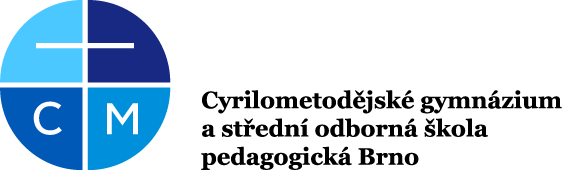 Školní klub při CMG a SOŠPg BrnoPřihláška Podzimní prázdniny n kole 26. 10. – 28. 10. 2017Vybavení nutné na kolo:Helma, světla, brýle, rukavice, kalhoty s vložkou – doporučeno, košík s min. 1l lahví, taštičku s náhradní duší na kola, pevná obuv, pláštěnkaV 		dne				-----------------------------------------------------------------		-------------------------------------------------------------------
                       podpis zájemce						podpis zákonného zástupce*Nehodící se škrtněte Údaje jsou důvěrné podle zákona č.256/1992 Sb., o ochraně osobních údajů v informačních systémech, zákona č. 106/1999 Sb., o osobním přístupu k informacím a zákona č. 101/2000 Sb. O ochraně osobních údajů a o změně některých zákonů. Jméno a příjmení zájemce:Jméno a příjmení zájemce:Adresa trvalého bydliště:Adresa trvalého bydliště:Datum narození:Datum narození:Email:Mobil:Škola:Třída:Jméno a příjmení zákonného zástupce:Jméno a příjmení zákonného zástupce:Telefon:Telefon: